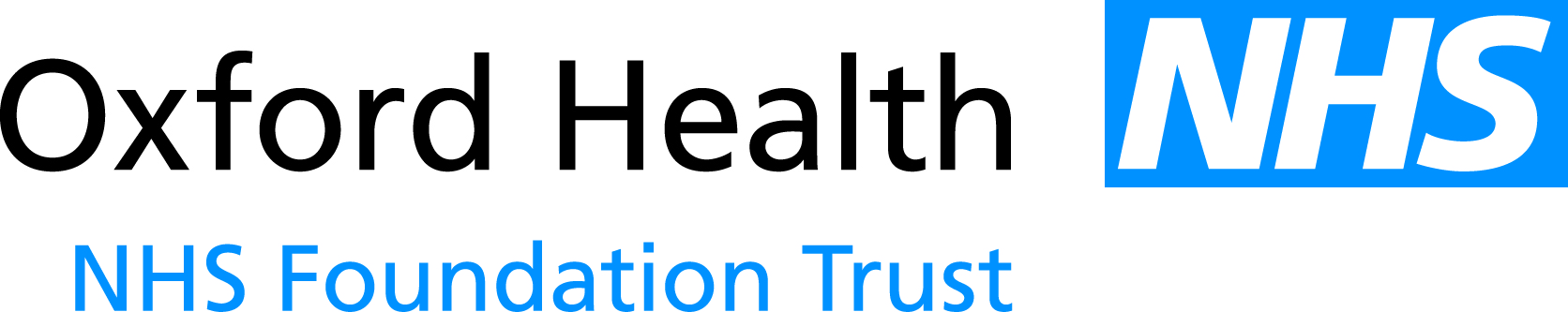 Report to the Meeting of the Oxford Health NHS Foundation Trust Board of Directors29 March 2017Corporate Registers – Gifts, Hospitality & SponsorshipThe Board is reminded of the update included in the Appendix to the Chief Executive’s Report (the Legal, Regulatory and Policy Update) to the previous meeting on 22 February 2017 on new NHS England guidance on managing conflicts of interest in the NHS.  This guidance introduces common principles and rules for managing conflicts of interest, provides advice on what to do in common situations and supports good judgement about how interests should be approached and maintained.  In very brief summary, senior NHS staff will have to declare any gift over £50, refuse any hospitality more expensive than £75, seek prior permission to engage in outside employment, and make clear any shares they might hold in companies which do business with their organisation – amongst a series of other obligations.  The guidance will come into force on 01 June 2017 and is applicable to the Trust.  Following publication of NHS England’s ‘model conflict of interest policy’ due before June, the Trust will update current policies, as well as issue short guides for different groups of staff to help them understand what the guidance will mean for them.  The Board is asked to note the following entries in the Register of Gifts, Hospitality & Sponsorship since the last report – 26 October 2016GIFTS AND HOSPITALITY SPONSORSHIPRecommendationThe Board is asked to note this report.Author and Title: Hannah Smith, Assistant Trust SecretaryLead Executive Director:	Kerry Rogers, Director of Corporate Affairs and Company Secretary
20 March 2017DetailsIndividualsEst. ValueDate ReportedReceived a gift of a John Lewis gift voucher from the wife of a patient. Matthew Callow, Community Psychiatric Nurse£1007/12/16Received a gift from two patients of a voucher for a manicure in a salon in Marlborough. Justyna Fila, Clinical Psychologist, Adult Directorate£2314/03/17DetailsIndividualsEst. ValueDate ReportedSponsorship received from Novo Nordisk to attend the Langwith Course (designed for New Diabetes Specialist Nurses) and to cover course fees and accommodation.  David JonesDiabetes Specialist Nurse£85016/09/16Sponsorship received to give a lecture for a Portuguese Psychiatric Conference (on 30/09/16) to cover the cost of flights, transfers and accommodation (no fee received, expenses only).  The conference organisers arranged for sponsorship to be provided by Lundbeck (i.e. no direct relationship with Lundbeck).  Phil Davison, Consultant  Psychiatrist,Adult Directorate£23016/11/16Sponsorship received from Janssen Cilag Ltd to attend the 10th Janssen Academy for Senior Mental Health Pharmacists (medical education meeting) in London (28-29/11/16) and to cover travel expenses and accommodation.  Rachel Brown,Clinical Lead Pharmacist,CPSU£191.5022/11/16Sponsorship received from Eleusis Benefit Corporation to provide a report about the development of psilocybin for treatment resistant depression.  Rupert McShane, Consultant Psychiatrist, Older Adults Directorate$5,000 (USD)28/12/16Sponsorship to be received from Becton, Dickinson U.K. Limited (BD) to attend the BD European Customer Centricity Conference on 04-06/04/17 in Antwerp as a Panel Member and to cover travel expenses and accommodation (no fee, expenses only).  Jonathan Asbridge, Non-Executive Directortbc – further update may be required once expenses known/paid22/02/17